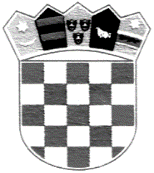 REPUBLIKA HRVATSKAZAGREBAČKA ŽUPANIJAGRAD IVANIĆ-GRADGRADONAČELNIKODBOR ZA HRVATSKE BRANITELJEKLASA: 024-05/22-12/7URBROJ: 238-10-03-01/2-23-8Ivanić-Grad, 26. svibnja 2023.Temeljem članka 2. Odluke o osnivanju Odbora za hrvatske branitelje (Službeni glasnik Grada Ivanić-Grada, broj 07/13 i 09/13), a na osnovi ukazane potrebe S A Z I V A M6. SJEDNICU ODBORA ZA HRVATSKE BRANITELJE  koja će se održati dana 31. svibnja 2023. godine (srijeda) s početkom u 9:00 sati, u prostorijama Gradske uprave Grada Ivanić-Grada, Park hrvatskih branitelja 1.Za sjednicu predlažem sljedećiDNEVNI RED1. Obilježavanje Dana hrvatskih branitelja Zagrebačke županije2. Predstojeće aktivnosti3. RaznoMole se članovi Odbora da se sjednici odazovu, a u slučaju spriječenosti svoj nedolazak opravdaju na broj telefona 2831-360.PREDSJEDNIK ODBORA								             Ivica Kozjak